Innovation to Protect (I2P) · Invention Disclosure FormSECTION 1: INVENTION DISCLOSURE DETAILS SECTION 2: INTELLECTUAL PROPERTY ASSESSMENT  SECTION 3: COMMERCIAL ASSESSMENT SECTION 4: INVENTORS’ DETAILS AND CONTRIBUTIONS SECTION 5: CONTIBUTORS’ DETAILS AND CONTRIBUTIONS Section 6: Declaration and EndorsementPlease attach any additional sections.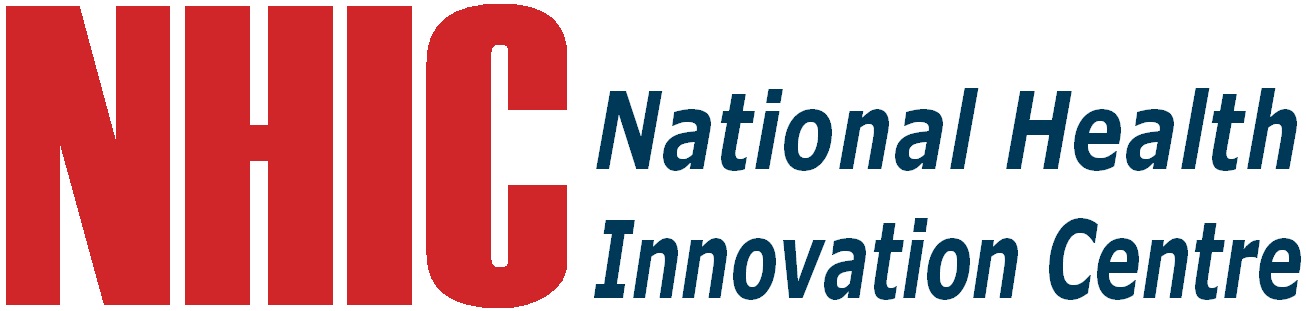 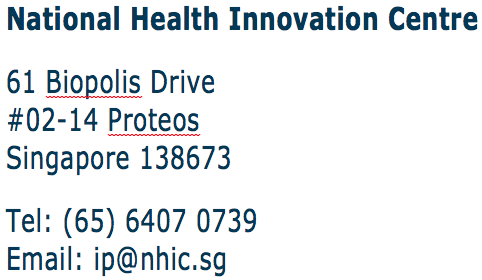 Institution / ClusterInvention Disclosure NoTitle of InventionKeywords relating to your invention (5-10 keywords)Indicate the technology category and medical specialty in which your invention falls under Technology Category (*Please delete accordingly): Pharmaceutical (i.e. Drugs) / Biopharmaceutical (i.e. Biologics/Vaccines) / In vitro Diagnostic Devices (IVDs) / Medical Devices (other than IVDs) / Combination Products (i.e. Devices with drugs) / Medical IT & Software / Others: _____________________________________Medical Specialty: ______________________________________Brief summary of your inventionAttach also a detailed description of your invention.Describe in your own words what is your innovation is and how it works. Include answers to the following questions:What needs or problems does this invention solve?What features of your invention overcome and drawbacks or limitations of methods or products used currently?Key technical features (excluding advantages such as cost, efficiency).(E.g. A semiconductor structure….        An isolated nucleotide sequence …  A method of….)What is new, novel and innovative about your invention?Date & DetailsConception of InventionAttach relevant pages of your lab notebook.Public DisclosureProvide date of anticipated disclosure. If disclosure has been made, provide the date of disclosure.NOTE: Do not make any public disclosure before a patent application is filed, as novelty will be destroyed.Public disclosures include written publications, sales, public oral disclosure, casual talk, and public demonstration or use.Ref No:Patent / Appl. TitleRelated Patents/Applications/IDsIndicate titles of patents/ applications/IDs, which are related to the field on the proposed invention.Prior ArtProvide references to what you consider to be the closest published work (including, your own).Provide the details in separate sheets if necessary.Novelty / Non-obviousnessHighlight the novelty and non-obviousness of your invention disclosure in view of prior art in which you have cited.Provide the details in separate sheets if necessary.Does this technology arise out of a collaboration? If yes, list the collaborators and provide details.Does this invention arise out of a grant? If yes, provide the funding agency; grant name, project title and ref. no., project amount, duration, start and end date, and details.List the top 5 organizations that may be interested in this invention or working in the similar field. Please also provide contacts if any.Does the invention possess disadvantages or limitations? Can they be overcome and how? How can the invention be traced? Please elaborate.How can the invention be worked around?What types of products and/or services do you think could be made based on your invention?Which countries do you think these products/services would be sold in, and in what industries?Do you know of any products and/or services that are similar to those described above, or that would be competitors?Indicate the level of development. Idea with no data Simulation results available Experimental results available Animal models created Prototype (Design Model) Prototype (Functional Model) Clinical trials results available  Others, Please highlight: _________________Are there any plans for further development of your invention? If yes, please elaborate.  If no, please state the reason why.I/we hereby declare that we are the inventors for the invention.(Note: An inventor means the actual deviser of the invention. A person is NOT an inventor if he/sheOnly helps to implement the inventionOnly financially contribute or sponsor the workEmploys or manages the actual deviser/devisers of the invention)I/we hereby declare that we are the inventors for the invention.(Note: An inventor means the actual deviser of the invention. A person is NOT an inventor if he/sheOnly helps to implement the inventionOnly financially contribute or sponsor the workEmploys or manages the actual deviser/devisers of the invention)I/we hereby declare that we are the inventors for the invention.(Note: An inventor means the actual deviser of the invention. A person is NOT an inventor if he/sheOnly helps to implement the inventionOnly financially contribute or sponsor the workEmploys or manages the actual deviser/devisers of the invention)I/we hereby declare that we are the inventors for the invention.(Note: An inventor means the actual deviser of the invention. A person is NOT an inventor if he/sheOnly helps to implement the inventionOnly financially contribute or sponsor the workEmploys or manages the actual deviser/devisers of the invention)I/we hereby declare that we are the inventors for the invention.(Note: An inventor means the actual deviser of the invention. A person is NOT an inventor if he/sheOnly helps to implement the inventionOnly financially contribute or sponsor the workEmploys or manages the actual deviser/devisers of the invention)I/we hereby declare that we are the inventors for the invention.(Note: An inventor means the actual deviser of the invention. A person is NOT an inventor if he/sheOnly helps to implement the inventionOnly financially contribute or sponsor the workEmploys or manages the actual deviser/devisers of the invention)NoName Email AddressEmployerState Aspect of ContributionPercentage of Contribution(Note: Attach a separate page if necessary)(Note: Attach a separate page if necessary)(Note: Attach a separate page if necessary)(Note: Attach a separate page if necessary)(Note: Attach a separate page if necessary)(Note: Attach a separate page if necessary)A contributor is a non-inventor who contributes to the invention (eg. helping to implement the invention)A contributor is a non-inventor who contributes to the invention (eg. helping to implement the invention)A contributor is a non-inventor who contributes to the invention (eg. helping to implement the invention)A contributor is a non-inventor who contributes to the invention (eg. helping to implement the invention)A contributor is a non-inventor who contributes to the invention (eg. helping to implement the invention)A contributor is a non-inventor who contributes to the invention (eg. helping to implement the invention)NoName Email AddressEmployerState Aspect of ContributionPercentage of Contribution(Note: Attach a separate page if necessary)(Note: Attach a separate page if necessary)(Note: Attach a separate page if necessary)(Note: Attach a separate page if necessary)(Note: Attach a separate page if necessary)(Note: Attach a separate page if necessary)I / We declare that I / We are the inventor/s for the invention, and the facts stated in this application and the accompanying information are true and that this is an original and latest version of the submission.I / We declare that I / We are the inventor/s for the invention, and the facts stated in this application and the accompanying information are true and that this is an original and latest version of the submission.I / We declare that I / We are the inventor/s for the invention, and the facts stated in this application and the accompanying information are true and that this is an original and latest version of the submission.[click here & type name] / Date[click here & type name] / Date[click here & type name] / DateDesignation Designation Designation [click here & type name of Institution][click here & type name of Institution][click here & type name of Institution]Endorsed by:The Institution supports / does not support* this version of the application. (*Please delete accordingly)____________________________________Endorsed by:The Institution supports / does not support* this version of the application. (*Please delete accordingly)____________________________________Endorsed by:The Institution supports / does not support* this version of the application. (*Please delete accordingly)____________________________________[click here & type name] / Date[click here & type name] / Date[click here & type name] / DateDesignation Designation Designation [click here & type name of Host Institution (Research Office / Department)][click here & type name of Host Institution (Research Office / Department)][click here & type name of Host Institution (Research Office / Department)]The Cluster supports / does not support* this version of the application. (*Please delete accordingly)The Cluster supports / does not support* this version of the application. (*Please delete accordingly)The Cluster supports / does not support* this version of the application. (*Please delete accordingly)[click here & type name] / Date[click here & type name] / Date[click here & type name] / DateDesignation Designation Designation [click here & type name of Healthcare Cluster (Research or IP Office)][click here & type name of Healthcare Cluster (Research or IP Office)][click here & type name of Healthcare Cluster (Research or IP Office)]